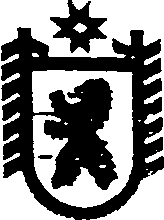 Республика КарелияАДМИНИСТРАЦИЯ СЕГЕЖСКОГО МУНИЦИПАЛЬНОГО РАЙОНАРАСПОРЯЖЕНИЕот 27 апреля   2018 года    №  46 -р СегежаО проведении закупки товаров (работ, услуг) для муниципальных нужд администрации Сегежского муниципального района         В соответствии с Федеральным законом от 5 апреля 2013 г. № 44-ФЗ                      «О контрактной системе в сфере закупок товаров, работ, услуг для обеспечения государственных и муниципальных нужд»: 1. Осуществить закупку маркированных конвертов, марок для нужд администрации Сегежского муниципального района на сумму 182 000 (сто восемьдесят две тысячи) рублей 00 копеек, путем проведения запроса котировок (далее – запрос котировок), в том числе:  - за счет средств бюджета Сегежского муниципального района на сумму       179 600 (сто семьдесят девять тысяч шестьсот) рублей 00 копеек;- за счет средств субвенции из бюджета Республики Карелия на осуществление переданных государственных полномочий Республики Карелия по созданию и обеспечению деятельности административных комиссий и определению перечня должностных лиц, уполномоченных составлять протоколы, на сумму 2 400 (две тысячи четыреста) рублей 00 копеек.  2. Главному специалисту комитета по управлению муниципальным имуществом и земельными ресурсами администрации Сегежского муниципального района               Е.Н. Бутеец:1)	совместно со специалистом 1 категории управления делами администрации Сегежского муниципального района Л.А. Соломахиной разработать и представить на утверждение главы администрации Сегежского муниципального района извещение о проведении запроса котировок и проект контракта в срок до 30 апреля 2018 г.;2) разместить в единой информационной системе в сфере закупок (https://zakupki.gov.ru) извещение о проведении запроса котировок 03 мая 2018 г.;         3) разместить в информационно-телекоммуникационной сети «Интернет» на официальном сайте администрации Сегежского муниципального района  http://home.onego.ru/~segadmin информацию о проведении запроса котировок не позднее 04 мая 2018 г.3. Заседание Единой комиссии по осуществлению закупок товаров, работ, услуг для муниципальных нужд администрации Сегежского муниципального района             по  вскрытию конвертов с заявками на участие в запросе котировок и открытию доступа к поданным в форме электронных документов заявкам на участие в запросе котировок, рассмотрению заявок на участие в запросе котировок провести 11 мая 2018 г. в 11.00 часов.  4. Контроль за исполнением настоящего распоряжения возложить на                        председателя комитета по управлению муниципальным имуществом и земельными ресурсами администрации Сегежского муниципального района А.А. Гашкову.           Глава администрацииСегежского муниципального района                                                            Ю.В. ШульговичРазослать: в дело, ОБУ, КУМИиЗР, Контр.Упр.,УД, УЭР, ФУ, ЮО, ОС - в эл.виде.